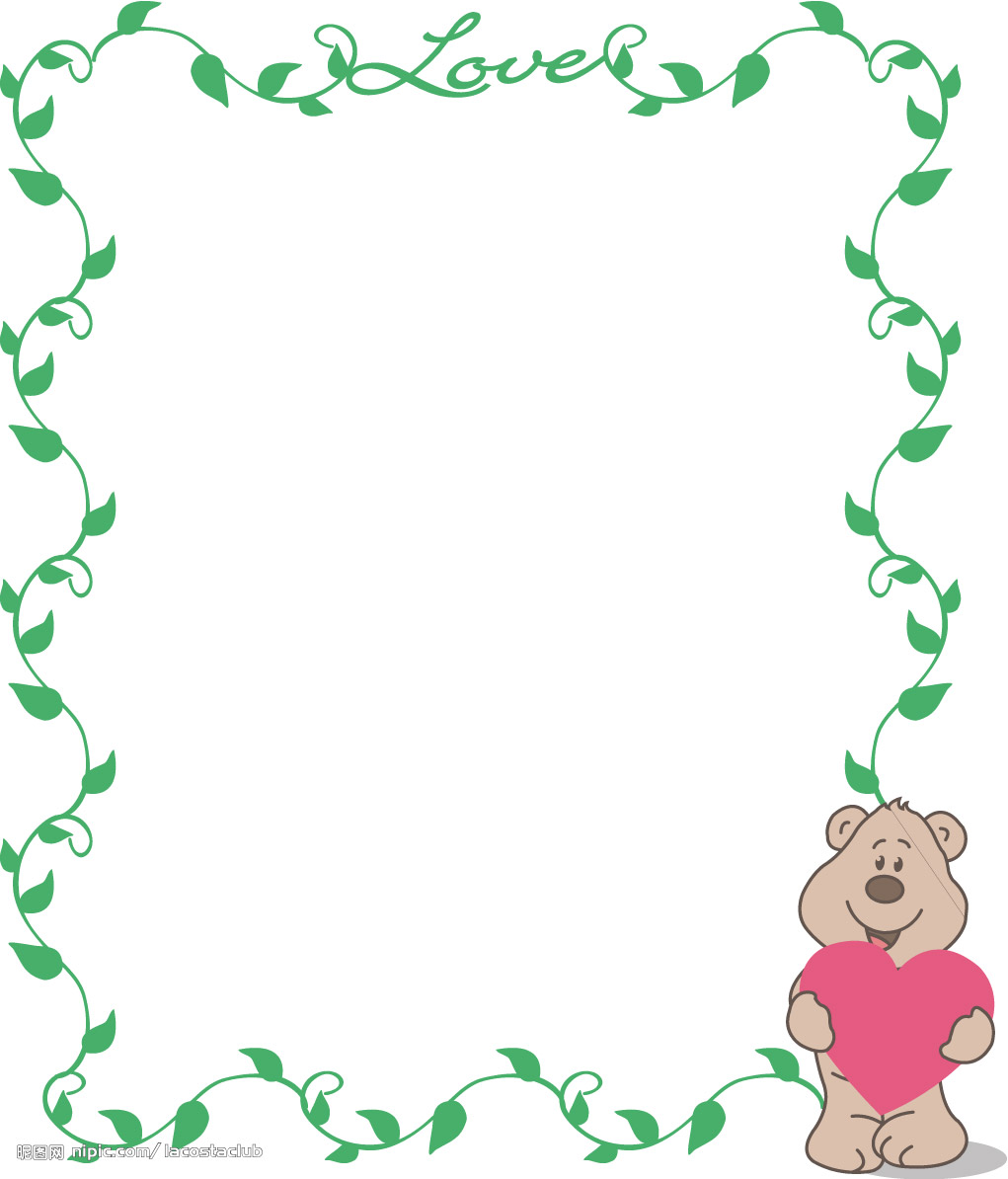 編    號：B104-06課程名稱：視障教育輔具輔導資源班上課日期：1/22(四)上課時間：AM9：00～PM16：00上課地點：國立臺灣圖書館視障資料中心錄取名單：         吳金塗、簡顯德、莫鋒澤、謝嘉涵、李森光、黃淳偉         何銘軒、陳姵伶、陳宏嘉、林辰祐、張麗美、張淑芬         張宇秀、林立芳、郭亦倫、陳由娣、費美蓉、王敏如          卓冠維